INDICAÇÃO Nº 3745/2014Sugere ao Poder Executivo Municipal a extração ou substituição com urgência da árvore existente no passeio público da Av Sábato Ronsini, 55 defronte à sede da Guarda Mirim no bairro Vila Bética, através do protocolo: 44904/2014. Excelentíssimo Senhor Prefeito Municipal, Nos termos do Art. 108 do Regimento Interno desta Casa de Leis, dirijo-me a Vossa Excelência para sugerir que, por intermédio do Setor competente, promova a extração ou substituição com urgência da árvore existente no passeio público da Av Sábato Ronsini, 55 defronte à sede da Guarda Mirim no bairro Vila Bética, através do protocolo: 44904/2014, neste município. Justificativa:Conforme podemos constatar, as raízes do exemplar arbóreo em questão estão danificando o passeio público existente defronte a mencionada entidade, prejudicando o tráfego dos pedestres, além de apresentar riscos à estrutura da referida edificação.   Plenário “Dr. Tancredo Neves”, em 28 de novembro de 2.014.Felipe Sanches-vereador-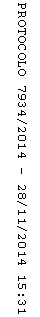 